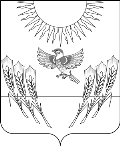 СОВЕТ НАРОДНЫХ ДЕПУТАТОВВоробьевского муниципального района ВОРОНЕЖСКОЙ ОБЛАСТИР Е Ш Е Н И Еот  26.11.2019 г.	№	28        	   	                  с. ВоробьевкаОб утверждении положения о собраниях и конференциях граждан(собраниях делегатов) Воробьевского муниципального районаВ соответствии со статьями 29, 30 Федерального закона от 06.10.2003 N 131-ФЗ "Об общих принципах организации местного самоуправления в Российской Федерации", статьей 20 Устава Воробьевского муниципального района Воронежской области, Совет народных депутатов Воробьевского муниципального районаРЕШИЛ:1. Утвердить Положение о собраниях и конференциях граждан (собраниях делегатов) Воробьевского муниципального района согласно приложению.2. Решение вступает в силу со дня его официального опубликования.Глава муниципального района			В.А. ЛасуковПриложениек решениюСовета народных депутатовОт 26.11.2019 г. № 28ПОЛОЖЕНИЕО СОБРАНИЯХ И КОНФЕРЕНЦИЯХ ГРАЖДАН (СОБРАНИЯХ ДЕЛЕГАТОВ) ВОРОБЬЕВСКОГО МУНИЦИПАЛЬНОГО РАЙОНА1. Общие положения1.1. Настоящее Положение разработано в соответствии со статьями 29, 30 Федерального закона от 06.10.2003 № 131-ФЗ «Об общих принципах организации местного самоуправления в Российской Федерации», статьей 20 Устава Воробьевского муниципального района и устанавливает порядок назначения и проведения собраний и конференций граждан (собраний делегатов) Воробьевского муниципального района.1.2. Собрания и конференции граждан (собрания делегатов) проводятся по инициативе населения Воробьевского муниципального района, Совета народных депутатов Воробьевского муниципального района, главы Воробьевского муниципального района, главы администрации муниципального района (далее - инициаторы собрания, конференции граждан (собрания делегатов)).1.3. Собрания и конференции граждан (собрания делегатов) являются формами непосредственного участия жителей Воробьевского муниципального района в осуществлении местного самоуправления на территории Воробьевского муниципального района и проводятся для обсуждения вопросов местного значения, информирования населения о деятельности органов местного самоуправления и должностных лиц местного самоуправления.1.4. Обращения, принятые собранием, конференцией граждан (собранием делегатов), подлежат обязательному рассмотрению органами местного самоуправления и должностными лицами местного самоуправления, к компетенции которых отнесено решение содержащихся в обращениях вопросов, с направлением письменного ответа в адрес уполномоченного представителя собрания, конференции граждан (собрания делегатов).1.5. Органы и должностные лица местного самоуправления принимают меры по реализации предложений и критических замечаний, высказанных участниками собрания, конференции граждан (собрания делегатов) и о результатах информируют население Воробьевского муниципального района через средства массовой информации и иными доступными способами.1.6. Порядок назначения и проведения собраний и конференций граждан (собраний делегатов) в целях организации и осуществления территориального общественного самоуправления настоящим Положением не регулируется.1.7. Собрания и конференции граждан (собрания делегатов) могут проводиться как на всей территории Воробьевского муниципального района, так и на его части.1.8. Выступать в поддержку проведения собрания, конференции граждан (собрания делегатов), участвовать с правом решающего голоса в собраниях и конференциях граждан (собраниях делегатов), а также в выборе делегатов на конференцию граждан (собрание делегатов) имеют право граждане Российской Федерации, достигшие восемнадцатилетнего возраста, проживающие на территории Воробьевского муниципального района, в пределах которой проводится собрание, конференция граждан (собрание делегатов).1.9. На собрании, конференции граждан (собрании делегатов) вправе присутствовать депутаты Совета народных депутатов Воробьевского муниципального района, глава Воробьевского муниципального района, представители администрации Воробьевского муниципального района, а также иные заинтересованные лица.2. Полномочия собрания и конференцииграждан (собрания делегатов)2.1. Полномочиями собрания и конференции граждан (собрания делегатов) являются:- заслушивание и обсуждение информации органов местного самоуправления Воробьевского муниципального района и должностных лиц местного самоуправления по вопросам местного значения;- принятие обращений к органам местного самоуправления и должностным лицам местного самоуправления;- избрание лиц, уполномоченных представлять собрание (конференцию) граждан во взаимоотношениях с органами местного самоуправления и должностными лицами местного самоуправления;- иные полномочия по вопросам местного значения в соответствии с действующим законодательством.2.2. Полномочия собрания граждан могут осуществляться конференцией граждан (собранием делегатов) в случаях, установленных настоящим Положением.3. Порядок назначения собрания и конференции граждан(собрания делегатов)3.1. Собрания и конференции граждан (собрания делегатов), проводимые по инициативе населения Воробьевского муниципального района, главы администрации муниципального района или Совета народных депутатов Воробьевского муниципального района, назначаются решением Совета народных депутатов Воробьевского муниципального района.Принятие решения Совета народных депутатов Воробьевского муниципального района о назначении собрания (конференции) осуществляется в порядке, установленном Регламентом работы Совета народных депутатов Воробьевского муниципального района.3.2. Собрания и конференции граждан (собрания делегатов), проводимые по инициативе главы Воробьевского муниципального района, назначаются главой Воробьевского муниципального района посредством принятия соответствующего правового акта.3.3. В муниципальном правовом акте о назначении собрания, конференции граждан (собрания делегатов) указываются:вопросы, выносимые на обсуждение;дата, время и место проведения собрания, конференции граждан (собрания делегатов), определяемые с учетом пожеланий инициаторов проведения собрания (конференции);территория, на которой будут проводиться собрание, конференция граждан (собрание делегатов), в случае, если они проводятся на части Воробьевского муниципального района;предполагаемое число участников собрания граждан (делегатов в случае назначения конференции граждан);иные сведения, необходимые для проведения собрания, конференции граждан (собрания делегатов).3.4. С инициативой о проведении собрания, конференции граждан (собрания делегатов) от населения Воробьевского муниципального района вправе выступить инициативная группа граждан численностью не менее 5 человек.В поддержку проведения собрания, конференции граждан (собрания делегатов) на всей территории Воробьевского муниципального района инициативная группа должна собрать не менее 50 подписей граждан, проживающих на территории Воробьевского муниципального района.В поддержку проведения собрания, конференции граждан (собрания делегатов) на части территории Воробьевского муниципального района инициативная группа должна собрать не менее 10 подписей граждан, проживающих на территории, на которой планируется проведение собрания, конференции граждан (собрания делегатов).3.4.1. Для назначения собрания, конференции граждан (собрания делегатов) инициативная группа не менее чем за два месяца до планируемой даты проведения собрания, конференции граждан (собрания делегатов) обращается в Совет народных депутатов Воробьевского муниципального района с соответствующим письменным заявлением.В заявлении указываются вопросы, выносимые на рассмотрение собрания, конференции граждан (собрания делегатов), с обоснованием необходимости их обсуждения, ориентировочные сроки проведения собрания, конференции граждан (собрания делегатов), территория, на которой планируется проведение собрания, конференции граждан (собрания делегатов), фамилия, имя, отчество, паспортные данные, адрес места жительства каждого члена инициативной группы, контактные телефоны уполномоченного представителя инициативной группы.К заявлению прилагаются подписные листы, в которых указываются следующие данные о гражданах, поддержавших инициаторов проведения собрания, конференции граждан (собрания делегатов): фамилия, имя, отчество, дата рождения, серия и номер паспорта или заменяющего его документа, адрес места жительства. Все данные о гражданах должны быть заверены их личной подписью, проставленной в подписном листе вместе с датой визирования.В подписном листе указываются вопросы, выносимые на рассмотрение. Подписной лист удостоверяется представителем инициативной группы по проведению собрания, конференции граждан (собрания делегатов), осуществляющим сбор подписей, с указанием его фамилии, имени, отчества, серии и номера паспорта, адреса места жительства и даты подписания подписного листа (приложение № 1 к настоящему Положению).3.4.2. Совет народных депутатов Воробьевского муниципального района не позднее чем в 45-дневный срок со дня поступления инициативы о назначении собрания, конференции граждан (собрания делегатов) с участием инициатора проведения собрания, конференции граждан (собрания делегатов) рассматривает инициативу на заседании Совета народных депутатов Воробьевского муниципального района и принимает одно из следующих решений:- о назначении собрания, конференции граждан (собрания делегатов);- об отклонении инициативы о назначении собрания, конференции граждан (собрания делегатов).В случае поступления в Совет народных депутатов Воробьевского муниципального района инициативы о проведении собрания, конференции граждан (собрания делегатов) в период между сессиями, либо в случае поступления в Совет народных депутатов Воробьевского муниципального района информации, необходимой для принятия решения Совет народных депутатов Воробьевского муниципального района о назначении собрания, конференции граждан (собрания делегатов), в период между сессиями, решение о назначении собрания, конференции граждан (собрания делегатов) принимается на ближайшем заседании Совета народных депутатов Воробьевского муниципального района.3.4.3. Совет народных депутатов Воробьевского муниципального района принимает мотивированное решение об отклонении инициативы о назначении собрания, конференции граждан (собрания делегатов) в случае, если:- вопросы, выносимые на рассмотрение собрания, конференции граждан (собрания делегатов), не относятся к вопросам местного значения;- вопросы, выносимые на рассмотрение собрания, конференции граждан (собрания делегатов), направлены на пропаганду или агитацию, возбуждающую социальную, расовую, национальную или религиозную ненависть и вражду, а также на пропаганду социального, расового, национального, религиозного или языкового превосходства;- представленные документы не соответствуют требованиям настоящего Положения, предъявляемым к содержанию и оформлению документов, численному составу инициативной группы, количеству собранных в поддержку инициативы проведения собрания, конференции граждан (собрания делегатов) подписей граждан;- если предложенный для обсуждения вопрос или аналогичный вопрос в течение 1 года до дня поступления в Совет народных депутатов Воробьевского муниципального района письменного заявления инициативной группы о назначении собрания, конференции граждан (собрания делегатов) уже обсуждался на другом собрании или конференции граждан (собрании делегатов);- в Совете народных депутатов Воробьевского муниципального района уже зарегистрировано заявление инициативной группы по тому же или аналогичному вопросу.3.4.4. О решении, принятом по итогам рассмотрения инициативы населения о назначении проведения собрания, конференции граждан (собрания делегатов), Совет народных депутатов Воробьевского муниципального района официально в письменной форме информирует представителей инициативной группы в 30-дневный срок со дня принятия решения.О решении, принятом по итогам рассмотрения инициативы населения о назначении проведения собрания, конференции граждан (собрания делегатов) в случае, указанном в абзаце четвертом пункта 3.4.2 настоящего Положения, Совет народных депутатов Воробьевского муниципального района официально в письменной форме информирует представителей инициативной группы в 10-дневный срок со дня принятия решения.3.4.5. Решение об отклонении инициативы населения о назначении собрания, конференции граждан (собрания делегатов) может быть обжаловано заинтересованными лицами в суд.4. Оповещение населения о проведении собрания иконференции граждан (собрания делегатов)4.1. Оповещение населения о проведении собрания, конференции граждан (собрания делегатов) и вопросах, вносимых на обсуждение, осуществляется инициатором проведения собрания, конференции граждан (собрания делегатов) путем размещения информации на официальном сайте органов местного самоуправления Воробьевского муниципального района, а также в средствах массовой информации.4.2. Оповещение осуществляется заблаговременно, но не позднее чем за 10 дней до дня проведения собрания, конференции граждан (собрания делегатов).5. Условия проведения конференции граждан (собранияделегатов) и порядок выбора делегатов5.1. Конференция граждан (собрание делегатов) может проводиться по решению инициатора в случаях вынесения им вопросов (вопроса) для обсуждения населением на всей территории Воробьевского муниципального района. На части территории Воробьевского муниципального района конференция граждан (собрание делегатов) может проводиться по решению инициатора в случае, если число граждан, проживающих на данной территории, превышает 250 человек.5.2. Норма представительства делегатов на конференцию граждан (собрание делегатов) устанавливается инициатором ее проведения с учетом численности жителей, имеющих право на участие в конференции граждан (собрании делегатов). Один делегат может представлять интересы не менее 50 и не более 100 граждан при проведении конференции граждан (собрания делегатов) на всей территории Воробьевского муниципального района, а при проведении конференции граждан (собрания делегатов) на части территории Воробьевского муниципального района - не менее 10 и не более 50 граждан.5.3. Выборы делегатов на конференцию граждан (собрание делегатов) проводятся на собраниях жителей по территориальному принципу - от подъезда многоквартирного жилого дома, многоквартирного жилого дома, группы жилых домов, жилого микрорайона, одной, нескольких улиц или их частей, иных территорий проживания граждан.5.4. Выборы делегатов на конференцию граждан (собрание делегатов) проводятся в форме сбора подписей в подписных листах (приложение № 2 к настоящему Положению). По инициативе жителей, от которых выдвигаются делегаты на конференцию граждан (собрание делегатов), в соответствии с установленной нормой представительства в подписной лист вносится предлагаемая кандидатура. Жители, поддерживающие данную кандидатуру, расписываются в подписном листе. Если жители выдвигают альтернативную кандидатуру, то подписной лист заполняется на каждую из предлагаемых кандидатур.5.5. Подсчет подписей в подписных листах осуществляется инициатором проведения конференции граждан (собрания делегатов). В избрании делегатов должны принять участие не менее одной четверти граждан от каждой группы граждан численностью от 50 до 100 человек (при проведении конференции граждан (собрания делегатов) на всей территории Воробьевского муниципального района) и не менее одной четверти от каждой группы граждан численностью от 10 до 50 человек (при проведении конференции граждан (собрания делегатов) на части территории Воробьевского муниципального района), имеющих право на участие в выборах делегатов и зарегистрированных на соответствующей территории Воробьевского муниципального района, где планируется проведение конференции граждан (собрания делегатов). Решение об избрании делегатов принимается большинством голосов от числа граждан, принявших участие в выборе делегатов. Итоги подсчета указываются в протоколе конференции граждан (собрания делегатов), подписываемом инициатором проведения конференции граждан (собрания делегатов).6. Регистрация участников и правомочность собрания иконференции граждан (собрания делегатов)6.1. Перед открытием собрания, конференции граждан (собрания делегатов) инициаторами проведения собрания, конференции граждан (собрания делегатов) осуществляется регистрация участников собрания, конференции граждан (собрания делегатов) и приглашенных лиц, а также подсчет зарегистрированных участников собрания, конференции граждан (собрания делегатов). При регистрации участников и приглашенных указываются их фамилия, имя, отчество, год рождения, адрес места жительства. Итоги подсчета зарегистрированных участников собрания, конференции граждан (собрания делегатов) отражаются в протоколе собрания, конференции граждан (собрания делегатов).6.2. Собрание граждан считается правомочными, если в нем принимает участие не менее половины жителей соответствующей территории Воробьевского муниципального района, на которой проводится собрание.6.3. Конференция граждан (собрание делегатов) считается правомочной при избрании не менее половины от минимального числа делегатов, указанных в муниципальном правовом акте о назначении конференции (собрания делегатов), и участии в конференции (собрании делегатов) не менее двух третей от числа избранных делегатов.7. Порядок проведения собрания и конференции граждан(собрания делегатов)7.1. Собрание, конференция граждан (собрание делегатов) открывается одним из членов инициативной группы граждан в случае проведения собрания, конференции граждан (собрания делегатов) по инициативе населения Воробьевского муниципального района.7.2. Собрание, конференция граждан (собрание делегатов), проводимые по инициативе Совета народных депутатов Воробьевского муниципального района либо по инициативе главы Воробьевского муниципального района, открываются главой Воробьевского муниципального района либо уполномоченным им лицом.7.3. Для ведения собрания, конференции граждан (собрания делегатов) из числа участников собрания, конференции граждан (собрания делегатов), имеющих право на голосование, избираются председатель и секретарь собрания, конференции граждан (собрания делегатов), а также счетная комиссия.7.4. Секретарем собрания, конференции граждан (собрания делегатов) ведется протокол, в котором указываются дата и место проведения собрания, конференции граждан (собрания делегатов), количество участников с правом решающего голоса и количество приглашенных лиц, повестка дня, содержание выступлений, предложения выступающих, результаты голосования по внесенным предложениям и решения в целом по каждому обсуждаемому вопросу.Протокол собрания, конференции граждан (собрания делегатов) подписывается председателем и секретарем собрания, конференции граждан (собрания делегатов).7.5. Итоги собрания, конференции граждан (собрания делегатов) оформляются секретарем собрания, конференции граждан (собрания делегатов) в виде выписок из протокола собрания (конференции) граждан по каждому рассмотренному вопросу, заверяемых подписью председателя собрания, конференции граждан (собрания делегатов).7.6. Протокол собрания, конференции граждан (собрания делегатов) и выписки из протокола с приложением материалов, подтверждающих участие граждан в избрании делегатов на собрание, конференцию граждан (собрание делегатов), в том числе с указанием перечней жилых домов, от которых проводились выборы делегатов по каждой группе граждан численностью, установленной в п. 5.5 настоящего Положения, передаются в течение 5 дней со дня проведения собрания, конференции граждан (собрания делегатов) в Совет народных депутатов Воробьевского муниципального района (в случае назначения собрания, конференции граждан (собрания делегатов) по инициативе населения Воробьевского муниципального района, главы муниципального района или Совета народных депутатов Воробьевского муниципального района) либо в администрацию Воробьевского муниципального района в случае назначения собрания, конференции граждан (собрания делегатов) по инициативе главы администрации Воробьевского муниципального района.7.7. Решения собрания, конференции граждан (собрания делегатов) принимаются большинством голосов участников собрания, конференции граждан (собрания делегатов), обладающих правом голоса. Подсчет голосов осуществляется избранной счетной комиссией.7.8. Обращения к органам местного самоуправления и должностным лицам местного самоуправления, принятые собранием, конференцией граждан (собранием делегатов), поступившие вместе с документами, указанными в пункте 7.6 настоящего Положения, подлежат обязательному рассмотрению органами местного самоуправления и должностными лицами местного самоуправления, к компетенции которых отнесено решение содержащихся в обращении вопросов. Письменный ответ по существу принятого решения направляется представителям инициативной группы органами местного самоуправления и должностными лицами местного самоуправления, к компетенции которых отнесено решение содержащихся в обращении вопросов, в 30-дневный срок со дня поступления обращения.7.9. Итоги проведения собрания, конференции граждан (собрания делегатов) подлежат официальному опубликованию (обнародованию) в средствах массовой информации не позднее чем в 15-дневный срок со дня проведения собрания, конференции граждан (собрания делегатов) Советом народных депутатов Воробьевского муниципального района (в случае назначения собрания, конференции граждан (собрания делегатов) по инициативе Совета народных депутатов Воробьевского муниципального района, главы Воробьевского муниципального района или населения района) либо администрацией Воробьевского муниципального района (в случае назначения собрания, конференции граждан (собрания делегатов) по инициативе главы администрации Воробьевского муниципального района).8. Материальное обеспечение проведения собрания иконференции граждан (собрания делегатов)8.1. Расходы, связанные с подготовкой и проведением собрания, конференции граждан (собрания делегатов), осуществляются за счет средств бюджета Воробьевского муниципального района в случае, если инициаторами проведения собрания, конференции граждан (собрания делегатов) являются Совет народных депутатов Воробьевского муниципального района, глава Воробьевского муниципального района и глава администрации Воробьевского муниципального района.8.2. Расходы, связанные с подготовкой и проведением собрания, конференции граждан (собрания делегатов) по инициативе населения Воробьевского муниципального района, осуществляются за счет средств инициативной группы граждан.Администрация Воробьевского муниципального района, администрации сельских поселений района, Совет народных депутатов Воробьевского муниципального района оказывают содействие инициативной группе граждан в предоставлении помещений для проведения собрания, конференции граждан (собрания делегатов).Приложение № 1к Положению о собраниях и конференциях граждан (собраниях делегатов) Воробьевского муниципального районаПОДПИСНОЙ ЛИСТК ЗАЯВЛЕНИЮ О ПРОВЕДЕНИИ СОБРАНИЯ, КОНФЕРЕНЦИИ ГРАЖДАН(СОБРАНИЯ ДЕЛЕГАТОВ)"____" ________________ 20___ г.    Мы,  нижеподписавшиеся,  поддерживаем  инициаторов  проведения собрания(конференции) граждан ________________________________________________________________________________________________________________________________                      (указываются вопросы, выносимые на рассмотрение)Подписной лист удостоверяю:Представитель  инициативной группы  по  проведению  собрания  (конференции)граждан______________________________________________________________________________________________________________________________________________________          (Ф.И.О., адрес места жительства, серия и номер паспорта                        представителя инициативной группы,             осуществлявшего сбор подписей, и дата подписания)Приложение № 2к Положению о собраниях и конференциях граждан (собраниях делегатов) Воробьевского муниципального районаПОДПИСНОЙ ЛИСТПО ВЫБОРУ ДЕЛЕГАТОВ НА КОНФЕРЕНЦИЮ ГРАЖДАН(СОБРАНИЕ ДЕЛЕГАТОВ)___________________________________________________________________________    (дата и место проведения конференции граждан (собрания делегатов))___________________________________________________________________________          (территория, на которой проводится конференция граждан                           (собрание делегатов))Мы, нижеподписавшиеся, поддерживаем кандидатуру___________________________________________________________________________                 (Ф.И.О., адрес проживания, дата рождения)для  избрания   делегатом  на  конференцию граждан  (собрание делегатов) повопросу ______________________________________________________________________________________________________________________________________________                     (формулировка вопроса (вопросов))Подписной лист удостоверяю:Представитель  инициативной  группы  по  проведению  конференции    граждан(собрания делегатов)______________________________________________________________________________________________________________________________________________________          (Ф.И.О., адрес места жительства, серия и номер паспорта                     представителя инициативной группы,             осуществлявшего сбор подписей, и дата подписания)N п/пФамилия, имя, отчествоДата рожденияАдрес места жительстваСерия и номер паспорта или заменяющего его документаПодпись и дата ее внесенияN п/пФамилия, имя, отчествоДата рожденияАдрес места жительстваПодпись и дата ее внесения